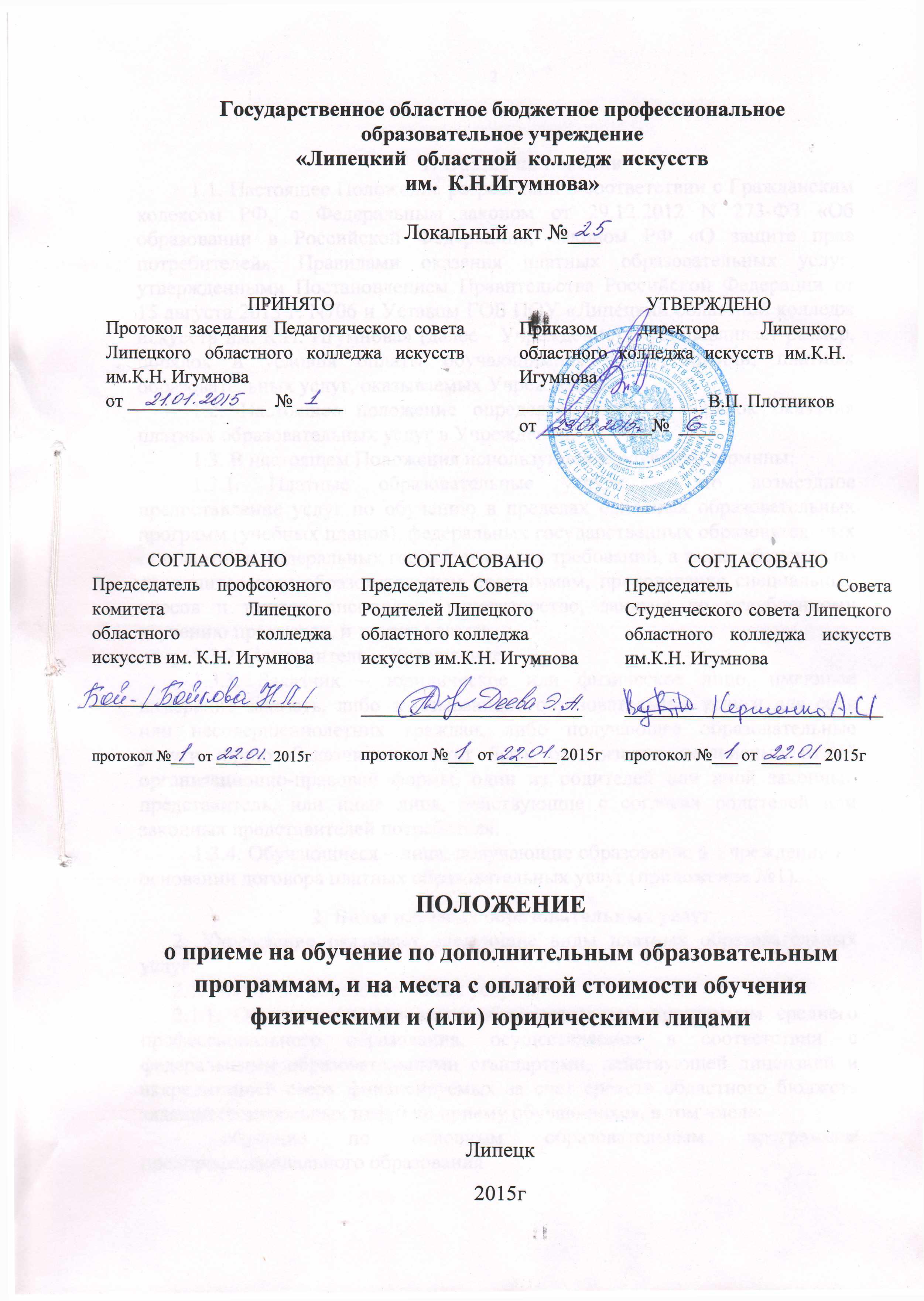 1. Общие положения1.1. Настоящее Положение разработано в соответствии с Гражданским кодексом РФ, с Федеральным законом от 29.12.2012 N 273-ФЗ «Об образовании в Российской Федерации», Законом РФ «О защите прав потребителей», Правилами оказания платных образовательных услуг, утвержденными Постановлением Правительства Российской Федерации от 15 августа 2013 г. N706 и Уставом ГОБ ПОУ «Липецкий областной колледж искусств им. К.Н. Игумнова» (далее - Учреждение) и устанавливает размер, порядок и условия оплаты обучающимися в Учреждении, платных образовательных услуг, оказываемых Учреждением.1.2. Настоящее положение определяет виды и порядок оказания платных образовательных услуг в Учреждении. 1.3. В настоящем Положения используются следующие термины:1.3.1. Платные образовательные услуги – это возмездное предоставление услуг по обучению в пределах основных образовательных программ (учебных планов), федеральных государственных образовательных стандартов и федеральных государственных требований, а также обучение по дополнительным образовательным программам, преподавание специальных курсов и циклов дисциплин, репетиторство, занятия по углубленному изучению предметов, и другие услуги.1.3.2. Исполнитель – Учреждение.1.3.3. Заказчик – юридическое или физическое лицо, имеющее намерение заказать, либо заказывающие образовательные услуги для себя или несовершеннолетних граждан, либо получающее образовательные услуги лично. Заказчиком может быть организация независимо от её организационно-правовой формы, один из родителей или иной законный представитель, или иные лица, действующие с согласия родителей или законных представителей потребителя.1.3.4. Обучающиеся – лица, получающие образование в Учреждении на основании договора платных образовательных услуг (приложение №1).2. Виды платных образовательных услуг.2. Учреждение оказывает следующие виды платных образовательных услуг:2.1. Основные образовательные услуги:2.1.1. Обучение по основным образовательным программам среднего профессионального образования, осуществляемое в соответствии с федеральными образовательными стандартами, действующей лицензией и аккредитацией сверх финансируемых за счет средств областного бюджета заданий (контрольных цифр) по приему обучающихся, в том числе:- обучение по основным образовательным программам предпрофессионального образования -обучение по общеобразовательным программам среднего (полного) общего образования;- обучение по основным образовательным программам среднего профессионального образования.2.2. Дополнительные образовательные услуги:2.2.1. Обучение по программам дополнительного образования осуществляемое в соответствии с федеральными образовательными стандартами, действующей лицензией и аккредитацией сверх финансируемых за счет средств областного бюджета заданий (контрольных цифр) по приему обучающихся,-обучение по программам дополнительного образования детей,-обучение по дополнительным предпрофессиональным общеобразовательным программам в области искусств;2.2.2. Обучение по программам дополнительного профессионального образования, осуществляемое в соответствии с федеральными образовательными стандартами, действующей лицензией и аккредитацией сверх финансируемых за счет средств областного бюджета заданий (контрольных цифр) по приему обучающихся, в том числе:- повышение квалификации по дополнительным профессиональным образовательным программам,- профессиональная переподготовка по дополнительным профессиональным образовательным программам;2.2.3. Изучение специальных дисциплин сверх часов и сверх программы по данной дисциплине, не предусмотренных образовательной программой;2.2.4. Реализация дополнительных образовательных программ (различные кружки, секции); получение второго среднего профессионального образования на условиях полного возмещения затрат по договорам с юридическими и физическими лицами; повторное обучение лиц, отчисленных за академическую неуспеваемость или нарушение Устава колледжа;2.2.5. Подготовительные курсы для поступления в образовательные учреждения;2.2.6. Консультации для обучающихся, преподавателей и учащихся учреждений дополнительного образования детей и общеобразовательных школ;2.2.7. Проведение мастер-классов, конференций, семинаров, конкурсов;2.2.8. Концертно-просветительские мероприятия, выставки.3. Условия предоставления платных образовательных услуг.3.1. Платные образовательные услуги не могут быть оказаны взамен или в рамках основной образовательной деятельности (в рамках основных образовательных программ (учебных планов), федеральных государственных образовательных стандартов и федеральных государственных требований, а также в рамках образовательных стандартов и требований, финансируемой за счет средств областного бюджета.3.2 Требования к оказанию платных образовательных услуг, определяются по соглашению между Заказчиком и Учреждением и могут быть выше, чем это предусмотрено государственными образовательными стандартами и федеральными государственными требованиями.3.3. Учреждение обязано обеспечить оказание платных образовательных услуг в полном объеме в соответствии с образовательными программами и условиями договора об оказании платных образовательных услуг, а при наличии свидетельства о государственной аккредитации – в соответствии с федеральными государственными образовательными стандартами и федеральными государственными требованиями.4. Информация о платных образовательных услугах.4.1. Учреждение обязано до заключения договора предоставить Заказчику достоверную информацию о оказываемых образовательных услугах, обеспечивающую возможность их правильного выбора.4.2. Учреждение обязано довести до Заказчика (в том числе путем размещения в удобном для обозрения месте) информацию содержащую следующие сведения:4.2.1. Наименование и место нахождения (адрес) Учреждения, сведения о наличии лицензии на право ведения образовательной деятельности и свидетельства о государственной аккредитации с указанием регистрационного номера и срока действия, а также наименования органа, их выдавшего.4.2.2. Уровень и направленность реализуемых основных и дополнительных образовательных программ, формы и сроки их освоения.4.2.3. Перечень образовательных услуг, стоимость которых включена в основную плату по договору, и перечень дополнительных образовательных услуг, оказываемых с согласия Заказчика, порядок их представления.4.2.4. Стоимость образовательных услуг, оказываемых по договору, а также порядок их оплаты.4.2.5. Порядок приема и требования к Заказчику.4.2.6. Форму документа, выдаваемого по окончании обучения.4.4. Учреждение обязано также предоставить для ознакомления по требованию обучающегося и Заказчика:4.4.1. Устав Учреждения.4.4.2. Лицензию на осуществление образовательной деятельности и другие документы, регламентирующие организацию образовательного процесса.4.4.3. Адрес и телефон учредителя Учреждения.4.4.4. Образцы договоров об оказании платных образовательных услуг:- образец договора об оказании платных образовательных услуг (по основным программам среднего профессионального образования) (Приложение 1);- образец договора об оказании платных образовательных услуг (по программам дополнительного профессионального образования) (Приложение 2).4.4.5. Основные и дополнительные образовательные программы стоимость, по которым включается в оплату оказываемых платных образовательных услуг.4.4.6. Основные и дополнительные образовательные программы, стоимость образовательных услуг по которым включается в основную плату по договору.4.4.7. Дополнительные образовательные программы, специальные курсы, циклы дисциплин и другие дополнительные образовательные услуги, оказываемые за плату только с согласия потребителя4.4.8. Перечень категории потребителей, имеющих право на получение льгот, а также перечень льгот, предоставляемых при оказании платных образовательных, в том числе платных дополнительных образовательных услуг, в соответствии с федеральными законами и иными нормативными правовыми актами.4.4.9. Информация доводиться до потребителя на русском языке.5. Порядок заключения договоров об оказании платных образовательных услуг.5. Договор об оказании платных образовательных услуг заключается в письменной форме и содержит следующие сведения:5.1. Наименование Исполнителя – Областное бюджетное образовательное учреждение среднего профессионального образования «Липецкий областной колледж искусств им. К.Н. Игумнова», 5.2. Фамилия, имя, отчество, телефон и адрес заказчика и потребителя (студента, слушателя, учащегося).5.3. Уровень и направленность основных образовательных программ, перечень образовательных услуг, их стоимость и порядок оплаты.5.4. Сроки оказания образовательных услуг5.5. Другие необходимые сведения, связанные со спецификой оказываемых образовательных услуг.5.6. Должность, фамилия, имя, отчество лица, подписывающего договор от имени Учреждения, его подпись, а также подпись Заказчика.5.7. Договор на оказание платных образовательных услуг (по основной программе среднего профессионального образования) подлежит заключению в соответствии с прилагаемой формой договора на оказание платных образовательных услуг (Приложение 1).Договор на оказание платных образовательных услуг (по программе дополнительного профессионального образования) подлежит заключению в соответствии с прилагаемой формой договора на оказание платных образовательных услуг (Приложение 2).5.8. Договор на оказание платных образовательных услуг составляется в двух экземплярах, один из которых находится в Учреждении, другой – у Заказчика.6. Порядок предоставления платных образовательных услуг.6.1. Зачисление в число обучающихся по основным программам среднего профессионального образования происходит на конкурсной основе по результатам вступительных экзаменов, после заключения соответствующего договора и оформляется приказом директора.6.2. Обучающийся на платной основе и выполнивший все требования учебного плана, допускается к итоговой аттестации на общих основаниях. По результатам итоговой аттестации обучающимся выдается итоговый документ государственного образца об уровне образования и (или) квалификации.6.3. Обучающийся, имеющий задолженность по оплате за обучение не допускается к сдаче зачетов, экзаменов, государственных экзаменов, защите выпускной квалификационной работе (дипломной работе) и подлежит отчислению.6.3. Обучающимся выдается студенческий билет и зачетная книжка.6.4. Обучающиеся на платной основе обучения имеют право:6.4.1. Посещать все аудиторные занятия и проходит промежуточную и итоговую аттестации, предусмотренные условиями договора и учебным планом выбранной специальности.6.4.2.Пользоваться учебно-образовательной и социально-бытовой инфраструктурой Учреждения в соответствии с локальными актами Учреждения.6.4.3. Инициировать перевод с платной формы обучения на бесплатную при наличии свободных бюджетных мест, финансируемых из средств областного бюджета по соответствующей специальности и форме обучения в соответствии с Положением о порядке перевода студентов, обучающихся с оплатой образовательных услуг, на места финансируемые из средств федерального бюджета».6.5. Обучающиеся Учреждения обязаны соблюдать Устав, Правила внутреннего распорядка и другие локальные акты Учреждения.6.6. Зачисление в Учреждения, число обучающихся по программам дополнительного профессионального образования, осуществляется после заключения соответствующего договора и на основании приказа директора Учреждения.6.7. Обучающиеся успешно освоившие соответствующую программу дополнительного профессионального образования, проходят итоговую аттестацию и получают соответствующей документ об образовании и (или) квалификации с указанием дисциплин, их объема в часах и итоговых результатов.6.8. Правовое положение обучающихся в части получения образовательных услуг соответствует статусу Студента Учреждения соответствующей формы обучения.6.9. Зачисление лиц, в число обучающихся Учреждения, по программам дополнительного образования детей, а также по предпрофессиональным общеобразовательным программам в области искусств, осуществляется после заключения соответствующего договора на основании приказа директора Учреждения.6.10. Обучающиеся успешно освоившие соответствующую программу дополнительного образования, проходят итоговую аттестацию и получают соответствующий документ об образовании с указанием дисциплин, и их объема в часах и итоговых результатов.7. Ответственность Учреждения, заказчика и обучающегося.7.1. За неисполнение либо ненадлежащее исполнение обязательств по договору Учреждение, заказчик и обучающийся несут ответственность, предусмотренную договором и законодательством Российской Федерации7.2. При обнаружении недостатков оказанных образовательных услуг, в том числе оказания их не в полном объеме, предусмотренном образовательными программами, учебными планами и договором, заказчик вправе по своему выбору потребовать:7.2.1. Безвозмездного оказания образовательных услуг, в том числе оказания образовательных услуг в полном объеме в соответствии с образовательными программами, учебными планами и договором.7.2.2. Соответствующего уменьшения стоимости оказанных образовательных услуг.7.2.3. Возмещения понесенных им расходов по устранению недостатков оказанных образовательных услуг своими силами или третьими лицами.7.2.4. Учреждение вправе расторгнуть договор на оказание платных образовательных услуг в следующих случаях:7.2.4.1. Отказа Заказчика от исполнения договора (при полном возмещении понесенных Учреждением расходов);7.2.4.2. Отказа обучающегося от получения услуг по настоящему договору (при полном возмещении расходов понесенных Учреждением);7.2.4.3. Нарушение Заказчиком условий оплаты, предусмотренных договором об оказании платных образовательных услуг (при полном возмещении понесенных Учреждением расходов);7.2.4.4. Отчисление обучающегося за неисполнение обязанностей, предусмотренных нормами действующего законодательства РФ об образовании, Уставом Учреждения, иными локальными нормативными актами Учреждения, в том числе: за академическую неуспеваемость; за не прохождение или неудовлетворительное прохождение итоговой аттестации; за не ликвидацию академической задолженности в установленные сроки без уважительных причин; за невыполнение учебного плана; за самовольное оставление учебы; в связи с невыходом из академического отпуска; за систематическое грубое нарушение Правил внутреннего распорядка Учреждения (при полном возмещении понесенных Учреждением расходов).8. Стоимость платных образовательных услуг.8.1. Стоимость платных образовательных услуг устанавливается на основании приказа директора Учреждения и утвержденного учредителем.8.2. Заказчик оплачивает полную стоимость платных образовательных услуг путем внесения наличных денежных средств на расчетный счет Учреждения.8.3. Размер и срок оплаты определяется условиями Договора об оказании платных образовательных услуг, предусматривающего размеры единовременной, ежемесячной, полугодовой оплаты для каждого направления подготовки (специальности) и формы обучения).8.4. В случаях нарушения Заказчиком условий оплаты платных образовательных услуг, Договор об оказании платных образовательных услуг, договор подлежит расторжению, а обучающийся подлежит отчислению из числа обучающихся в Учреждении в связи с невнесением оплаты за обучение более чем за два месяца.8.5. В случае добровольного отказа обучающегося продолжить обучение, либо предоставления ему академического отпуска, Учреждение производит возврат Заказчику части произведенной оплаты. В каждом случае производится расчет исходя из полученных услуг Заказчиком. 9. Определение стоимости платных образовательных услуг9.1. Стоимость платных образовательных услуг рассчитывается на основе экономически обоснованной себестоимости услуг с учетом необходимости уплаты налогов и сборов, а также возможности развития и совершенствования образовательного процесса и материальной базы образовательного Учреждения.9.2. Формирование цены на платные образовательные услуги основано на принципе частичного возмещения затрат образовательного Учреждения на оказание платных образовательных услуг, при котором цена складывается на основе затраченных на её осуществление ресурсов.10. Размер и порядок оплаты образовательных услуг10.1. Размер оплаты образовательных услуг в Учреждении устанавливается в российских рублях решением Учредителя Учреждения, и вводится в действие приказом директора Учреждения.10.2. Порядок оплаты обучения устанавливается Договором.10.3. Датой оплаты обучения считается дата поступления денежных средств на расчетный счет Учреждения.10.4. Не поступление на расчетный счет Учреждения денежных средств по оплате обучения, при неправильном указании в платежных документах банковских реквизитов Учреждения или суммы, не соответствующей установленному тарифу, не может считаться оплатой обучения.10.5. В случае если обучающийся, хочет изменить программу и/или форму обучения, на основании заявление обучающегося, заключается с Заказчиком дополнительное соглашение к договору об определении стоимости и объема платных образовательных услуг.Остаток средств, уплаченных обучающимся, засчитывается в счет будущих оплат обучения на основе перерасчета с учетом действующего на момент допуска к обучению тарифа (размера оплаты обучения) и даты допуска к обучению. 10.6. Допуск к обучению производится после оплаты обучения в полугодии, к обучению на котором допускается обучающийся.10.7. При изменении основы обучения с платной на бесплатную, Договор подлежит расторжению, с Заказчиком заключается соответствующее соглашение, Заказчику производится возврат части ранее уплаченной суммы за обучение. Расчет суммы к возврату производится на дату соглашения о расторжении Договора.2.8. Остаток авансовых платежей, возвращается Заказчику на основании его заявления. Возврат производится по безналичному расчету (по указанным в заявлении Заказчика реквизитам). Расчет суммы возврата (в форме расчетной таблицы) прикладывается к заявлению Заказчика на возврат денежных средств. 2.9. В случае расторжения Заказчиком Договора до начала обучения в полугодии или прекращения получения обучающимся платных образовательных услуг до истечения срока действия Договора в связи с отчислением из колледжа, если сумма средств, перечисленная на счет  колледжа в соответствии с Договором, превышает сумму фактических расходов или полностью является авансовым платежом, неиспользованные средства подлежат возврату, обучающемуся или лицу, осуществляющему оплату по Договору. 2.10. Расчет суммы возврата производится с даты отчисления, указанной в приказе. Возврат производится по безналичному расчету (по указанным в заявлении Заказчика реквизитам).Расчет суммы возврата (в форме расчетной таблицы) прикладывается к заявлению Заказчика на возврат денежных средств.2.11. В исключительных случаях по письменному заявлению Заказчика и решению директора Учреждения, обучающемуся может быть установлена отсрочка оплаты обучения, порядок прописан в Положении о порядке снижения стоимости платных образовательных услугах.Приложение №1 к положению о приеме на обучение по дополнительным образовательным программам и на места с оплатой стоимости обучения физическими и (или) юридическими лицамиДОГОВОРоб оказании платных образовательных услуг  № ______г. Липецк                  «_____»_____________20__г.ГОБПОУ «Липецкий областной колледж искусств им. К.Н. Игумнова», именуемое в дальнейшем «Исполнитель», действующее на основании лицензии на право ведения образовательной деятельности серии ___ № ______, регистрационный № _____, выданной _____________________ (дата). и свидетельства о государственной аккредитации серии ____ № _____, регистрационный № ____, выданного _________________ (дата) 2015 г., в лице директора колледжа _______., действующего на основании Устава колледжа с одной стороны, и ______________________________________________________________________________________________,                                                                                            (фамилия, имя, отчество (законного представителя обучающегося)именуемый (ая) (ое) в дальнейшем «Заказчик»,  с другой стороны, и ______________________________________________________________________________________________, именуемый (ая) в дальнейшем «Обучающийся», с третьей стороны, вместе и по отдельности именуемые «Стороны», заключили настоящий Договор о нижеследующем:1. Предмет Договора и обязательства Сторон1.1. Исполнитель обязуется оказывать Обучающемуся платные образовательные услуги для получения Обучающимся  образования по образовательной программе по______________________________________(специальности,)по  форме обучения _________________________, Обучающийся обязуется принять их, а Заказчик оплатить.1.2. Обучение Обучающегося осуществляется в соответствии с федеральными государственными образовательными стандартами, учебными планами, в том числе индивидуальными, и образовательными программами Исполнителя.1.3. Под платными образовательными услугами в настоящем Договоре понимаются целенаправленные и систематические действия Исполнителя по удовлетворению потребности Обучающегося в получении образования по специальности указанной в п.1.1. настоящего договора, в том числе проведение в рамках основной образовательной программы Исполнителя следующих мероприятий: чтение лекций, проведение практических занятий (семинаров и т.д.), организация практик, проведение промежуточных аттестаций, прием экзаменов (зачетов), проведение итоговой аттестации в соответствии с расписанием занятий. 1.4. Срок освоения образовательной программы на момент подписания Договора составляет __________. Срок обучения Обучающегося делится на учебные годы, каждый из которых состоит из двух учебных семестров (полугодий).1.5. Зачисление Обучающегося в колледж производится с ________семестра _______учебного года.1.6. После освоения образовательной программы, выполнения Обучающимся учебного плана и успешного прохождения государственной итоговой аттестации Исполнитель обязуется выдать Обучающемуся документ установленного образца об образовании и о квалификации, подтверждающий получение Обучающимся среднего профессионального образования и квалификации по выбранной специальности.1.7. В случае, если Обучающийся не завершит обучение по основной образовательной программе, Обучающемуся по его просьбе выдается справка об обучении или о периоде обучения по образцу, устанавливаемому положением о справке.2. Права и обязанности Сторон2.1. Исполнитель вправе:-самостоятельно осуществлять образовательный процесс, устанавливать системы оценок, формы, порядок и периодичность промежуточной аттестации Обучающегося;- применять к Обучающемуся меры поощрения и меры дисциплинарного взыскания в соответствии с действующим законодательством Российской Федерации, Уставом Исполнителя, настоящим Договором, и локальными нормативными актами Исполнителя;- при ненадлежащем выполнении Обучающимся и/или Заказчиком условий настоящего Договора, расторгнуть настоящий Договор в случаях, установленных настоящим Договором и действующим законодательством Российской Федерации;- осуществлять иные права, установленные действующим законодательством Российской Федерации и внутренними актами Исполнителя.2.2. Обучающийся вправе:-получить среднее профессиональное образование по выбранной специальности и в соответствии с образовательной программой и учебным планом Исполнителя;- пользоваться научной, учебной литературой библиотеки Исполнителя;- пользоваться дополнительными образовательными услугами, предоставляемыми Исполнителем и не входящими в основную образовательную программу, на основании отдельно заключенного договора;- получить академический отпуск в порядке, установленном действующим законодательством Российской Федерации;- получать информацию от Исполнителя по вопросам организации и обеспечения надлежащего предоставления услуг;-пользоваться в порядке, установленном локальными нормативными актами, имуществом Исполнителя, необходимым для освоения образовательной программы;- осуществлять иные права, установленные действующим законодательством Российской Федерации и локальными нормативными актами Исполнителя.2.3. Заказчик имеет право:-  получать информацию от Исполнителя по вопросам организации и обеспечения надлежащего предоставления услуг, предусмотренных I настоящего Договора.2.4. Исполнитель обязуется:- зачислить Обучающегося, выполнившего условия приема, установленные законодательством Российской Федерации, Уставом и Правилами приема в колледж  в качестве студента;- довести до Заказчика, Обучающегося информацию, содержащую сведения о предоставлении платных образовательных услуг в порядке и объеме, которые предусмотрены законодательством Российской Федерации;- организовать и обеспечить надлежащее предоставление платных образовательных услуг, предусмотренных настоящим Договором;- оказывать платные образовательные услуги в соответствии с федеральным государственным образовательным стандартом, учебным планом, индивидуальным учебным планом, расписанием занятий и локальными нормативными актами Исполнителя;- обеспечить Обучающемуся необходимые условия для освоения выбранной образовательной программы;- принимать от Заказчика плату за образовательные услуги;- проявлять уважение к личности Обучающегося, не допускать физического и психологического насилия, обеспечить условия укрепления нравственного, физического и психологического здоровья, эмоционального благополучия Обучающегося с учетом его индивидуальных особенностей;2.5. Обучающийся обязуется:-  принять платные образовательные услуги Исполнителя в сроки, определенные п. 1.2. настоящего Договора; -  посещать все виды занятий в соответствии с расписанием занятий, экзаменационные (зачетные) сессии;-  выполнять задания по подготовке к занятиям, даваемые педагогическими работниками колледжа Исполнителя;-  не допускать академические задолженности;- соблюдать требования Устава Исполнителя, Правил внутреннего распорядка для обучающихся и иных локальных нормативных актов, соблюдать учебную дисциплину и общепринятые нормы поведения, в частности, проявлять уважение к персоналу Исполнителя и другим обучающимся;- бережно относиться к имуществу Исполнителя; - уведомить в течение одного месяца Исполнителя об изменении своего места жительства и паспортных данных;2.6.Заказчик обязан:- своевременно оплачивать образовательные услуги Исполнителя, оказываемые Обучающемуся в рамках настоящего Договора, в размере и порядке, установленном настоящим Договором.-сообщать Исполнителю об изменении своего адреса места жительства и паспортных данных; - Обучающийся или Заказчик обязуются предоставить Исполнителю копию платежного документа, подтверждающего оплату образовательных услуг по настоящему Договору.3. Стоимость и порядок оплаты услуг3.1. Полная стоимость платных образовательных услуг Исполнителя за весь период обучения представляет собой сумму оплат образовательных услуг за каждый семестр и составляет _________________________) рублей, без НДС. Стоимость платных образовательных услуг Исполнителя за один семестр составляет ______________________ (____________________________________________) рублей, без НДС.3.2. По решению Учредителя, Исполнитель вправе на основании п. 3 ст. 54 № 273-ФЗ от 29.12.2012 г. «Об образовании в Российской Федерации» увеличить стоимость платных образовательных услуг с учетом уровня инфляции, предусмотренного основными характеристиками федерального бюджета на очередной финансовый год и плановый период, от стоимости, оплаченной Заказчиком за предыдущий период обучения Обучающегося в рамках календарного года.3.3. Оплата обучения осуществляется авансовыми платежами за каждый семестр обучения Обучающегося. Оплата обучения производится Заказчиком в следующие сроки: - оплата первого семестра обучения – до начала обучения;- оплата последующих семестров обучения - не позднее __  до начала оплачиваемого семестра.3.4. Оплата образовательных услуг, предоставляемых по настоящему Договору, производится в рублях на расчетный счет Исполнителя. При смене банковских реквизитов Исполнителя соответствующая информация вывешивается на информационном стенде в помещении Исполнителя, на официальном сайте Исполнителя, а также в любое время предоставляется  Обучающемуся или Заказчику по его требованию в учебных подразделениях Исполнителя.3.5.В исключительных случаях по письменному мотивированному заявлению Заказчика и решению директора колледжа, Обучающемуся может быть установлена рассрочка оплаты обучения.3.6. Стороны договорились, что изменения настоящего Договора, связанные с изменением стоимости платных образовательных услуг в соответствии с п. 3.2. настоящего Договора, не требуют оформления дополнительного соглашения к настоящему Договору. Исполнитель размещает расчет изменения стоимости обучения на официальном сайте.4.  Основания изменения и расторжения Договора4.1. Настоящий Договор может быть изменен или расторгнут по соглашению Сторон.4.2. Настоящий Договор может быть изменен, по инициативе Обучающегося по его заявлению в письменной форме в соответствии со ст. 57 № 273-ФЗ от 29.12.2012 г. «Об образовании в Российской Федерации».4.3. Настоящий Договор может быть расторгнут:- по инициативе Исполнителя, в случае установления нарушения порядка приема в образовательную организацию, повлекшего по вине Обучающегося его незаконное зачисление;  - по инициативе Обучающегося и/или Заказчика,  в соответствии с ст. 32 ФЗ «О защите прав потребителей» и ст. 61 № 273-ФЗ от 29.12.2012 г. «Об образовании в Российской Федерации» при нежелании и/или невозможности далее получать платные образовательные услуги; - по обстоятельствам, не зависящим от воли Обучающегося или Заказчика и Исполнителя, в том числе в случае ликвидации Исполнителя.5. Ответственность за неисполнение или ненадлежащее исполнение обязательств по настоящему Договору5.1. В случае неисполнения или ненадлежащего исполнения Сторонами обязательств по настоящему Договору они несут ответственность, предусмотренную Гражданским кодексом Российской Федерации, федеральными законами, Законом Российской Федерации «О защите прав потребителей» и иными нормативными правовыми актами.5.2. Стороны освобождаются от ответственности за неисполнение обязательств по настоящему Договору в случае возникновения обстоятельств непреодолимой силы (форс-мажор), в том числе изменения действующего законодательства, принятия законодательных актов, мешающих выполнению обязательств. При наступлении таких обстоятельств Сторона, не имеющая возможность исполнить условия настоящего Договора, должна в десятидневный срок предупредить другую Сторону, и условия настоящего Договора могут быть изменены по соглашению Сторон.6. Срок действия Договора и иные условия6.1. Настоящий Договор вступает в силу с момента его подписания Сторонами и действует до полного исполнения ими своих обязательств. 6.2. Настоящий Договор составлен в 3-х экземплярах, имеющих равную юридическую силу, по одному экземпляру для каждой из Сторон.6.3. Изменения и дополнения настоящего Договора могут производиться только в письменной форме и подписываться уполномоченными представителями 7. Адреса и реквизиты СторонИсполнитель:____________________________________________________________________________________________________________________________________________________________________________________________________Заказчик __________________________________________________________________________________________________Адрес ________________________________________________________________________________________________________________________________________________________________________________________________Паспорт ___________________________________________________________________________________________дата рождения «___»____________ 19__ год телефон ___________________________________________________________________________________________________________________________Обучающийся: __________________________________________________________________________________________Адрес (с индексом)____________________________________________________________________________________________Телефон _____________________________________________________________________________________________________Дата рождения «___»____________ 19__ год Паспорт (серия и номер) ________________________выдан (кем и когда) ______________________________________________